Temat:  Ćwiczymy myślenie i spostrzeganie.Popatrz na obrazek 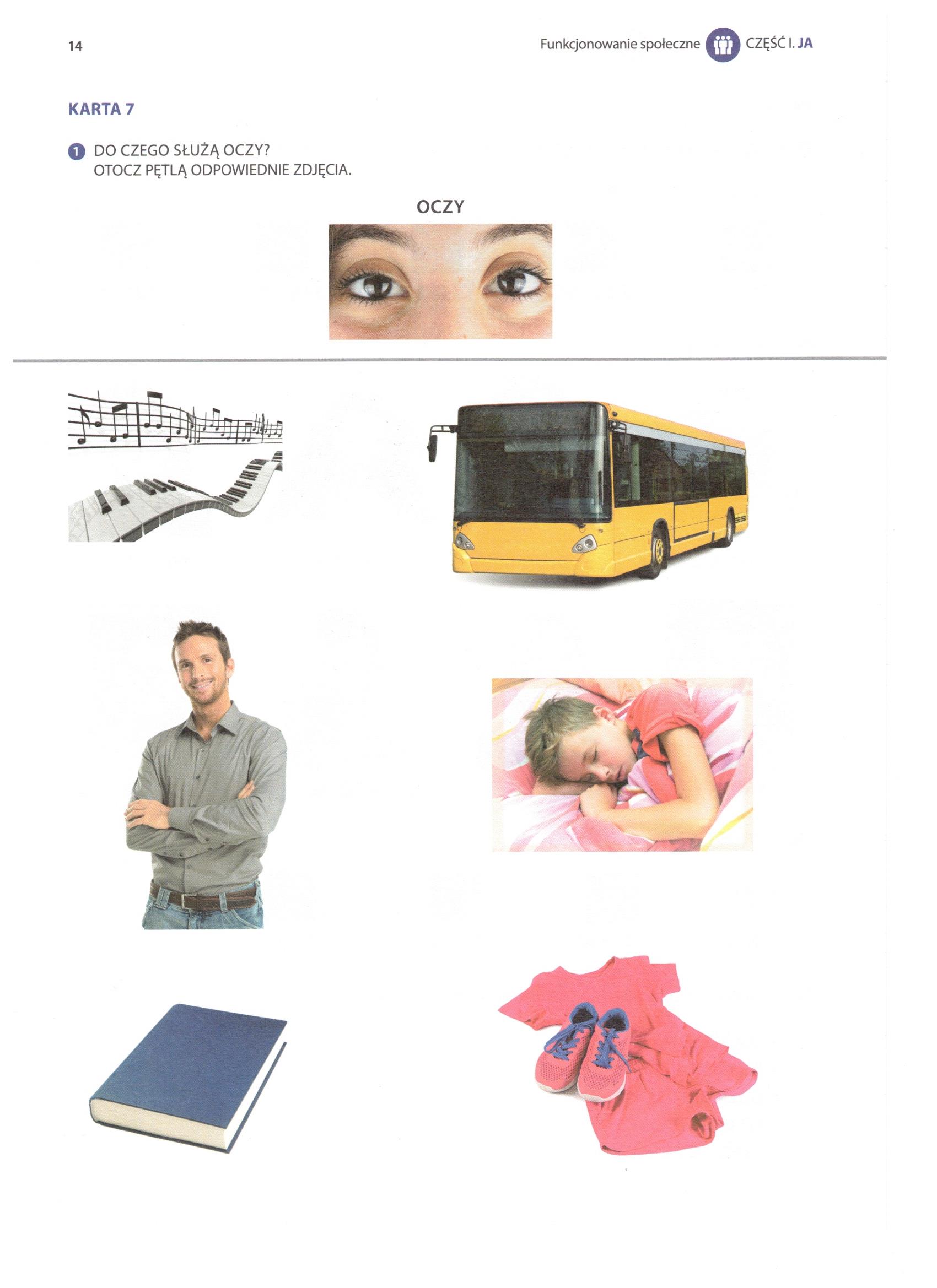 